Creating Time Worksheet1. Which of these barriers seems to inhibit you the most? (Rate them 1- 6 with 1 being the most problematic)__ Procrastination__ Short Term Thinking__ Negative Thinking__ Solving Insignificant Problems__ Over Analyzing__ Seeking Perfection2. Ideas for dealing with my own barriers:3.  Are there obvious speed bumps I can immediately use in my daily (weekly) routine? 4. Select one project. Now try to frame the question you should be asking yourself. Remember, it should be a “what” or “how” question (not a “why” question).	a. Which project will I focus on?	b. What is my question?RFP Matrix 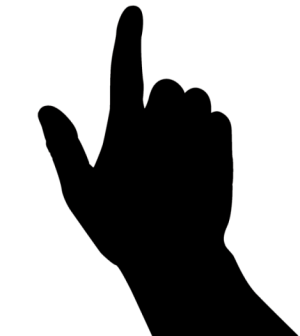 5. Do I want to build a matrix for government opportunities?__Yes		__No		__Maybe6. Do I want to build a matrix for private funding opportunities?__Yes		__No		__Maybe7. Who might help me develop the matrix? (clear thinker, analytical skills)8. What are the most critical criteria that I know must be represented in my matrix? 9. Who, in leadership position, needs to ‘bless’ the matrix once it is developed?__ Supervisor				__Fundraising Committee or Chair__Board of Directors__ OthersEstablish a Grant Committee10. How might I best use a committee to help me write and submit grant requests? Do I need help with research, writing, editing, layout, collecting attachments?11. Who might serve on my Grant Committee?Writer 1:Writer 2:Editor:Researcher:Layout and Design:Charts ad Graphs:Templates to Develop (and/or date stamp)12. Which of the following templates do I need to develop or update?__ Organizational history			__ Develop		__ Update__ Operating plan				__ Develop		__ Update__ Operating budget				__ Develop		__ Update	Narrative					__ Develop		__ Update	Graphic					__ Develop		__ Update__ Board bio’s					__ Develop		__ Update__ Staff bio’s (and resumes)		__ Develop		__ Update__ Organizational chart			__ Develop		__ Update13. Do I need to identify a font/style we will consistently use:__Yes		__No		__ Need to check14. Do we have a style manual that the office uses consistently?__Yes		__No		__ Need to checkSix Time Making TipsSend it out15. Do I have a budget line item that allows me to outsource any of the grant proposal development work? __Yes		__No		__Maybe16. Could I find an individual who would underwrite the outsourcing costs?__Yes		__No		__MaybeIf yes, who might that be? _____________________________17. Which specific grant writing tasks do I need the most help with?Set a schedule18. Do I have a fairly strict working schedule that I adhere too?__Yes		__Not really18 a. Could I tighten up my work schedule creating more time to pursue grant requests?__Yes		__No		__Maybe19. Do I have a good tool to help me stick with a schedule?__Yes		__No		__I have one, but I don’t use it well20.  Name one thing you could do that would free up more of your time.Using Good Tools21. Am I using good tools? __Yes		__No		__I need to analyze what I have and how I am using it22. What sorts of tools do I need to add to make my work more efficient?23. Do I have a good grants research tool?__Yes		__No		__I need to analyze what I have and how I am using it24. Do I have a good document sharing tool?__Yes		__No		__I need to analyze what I have and how I am using itDitch Meetings25. Do I have regularly scheduled meetings that I can eliminate?__Yes		__No		__Perhaps (what might they be?)26. How might I make the meetings we must have less time consuming?27. Can some of our meetings become online chats or discussions?Be Realistic28. Do I typically schedule more than I can achieve in one day?___Yes      _____No       _____Not sure!28a. Could I adopt a process that would help me carefully schedule how much I should accomplish in a day? If so, what would that be?Tech It Up29. Am I inherently adverse to learning new tech tools? Is it hard for me to learn new tech tools?__ Yes	__ No		__ I tend to only learn the basic way to use a new tool 30. What tools do I have at hand but have put off learning more than just the basics?31. Do I use Word efficiently? __ Yes	__ No	__ I only know the basics that everyone seems to know!Other Notes: